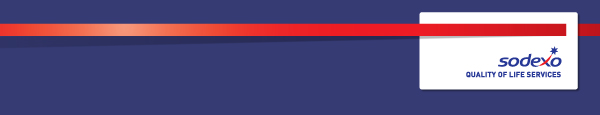 Function:Function:Quality Safety Environment Job:  Job:  QSE Manager  Position:  Position:  QSE Manager  Job holder:Job holder:noneDate (in job since):Date (in job since):n/aImmediate manager 
(N+1 Job title and name):Immediate manager 
(N+1 Job title and name):Head of ComplianceAdditional reporting line to:Additional reporting line to:n/aPosition location:Position location:Leeds/Home Based1.  Purpose of the Job 1.  Purpose of the Job 1.  Purpose of the Job The role will have particular focus on Quality and Health and Safety management of the DWP contractThe QSE Manager will provide technical and legislative support to all internal teams which deliver a broad range of Facilities Management services and direct safety support to DWP employeesThe QSE Manager will be responsible for several KPIs – i.e. Safety Training delivery, accident reporting and investigation, DSE risk assessments and reasonable adjustments, property complianceThe QSE Manager will be responsible for maintaining and developing systems which ensure that risks are being managed in accordance with legal, statutory and contractual requirementsThe role will have particular focus on Quality and Health and Safety management of the DWP contractThe QSE Manager will provide technical and legislative support to all internal teams which deliver a broad range of Facilities Management services and direct safety support to DWP employeesThe QSE Manager will be responsible for several KPIs – i.e. Safety Training delivery, accident reporting and investigation, DSE risk assessments and reasonable adjustments, property complianceThe QSE Manager will be responsible for maintaining and developing systems which ensure that risks are being managed in accordance with legal, statutory and contractual requirementsThe role will have particular focus on Quality and Health and Safety management of the DWP contractThe QSE Manager will provide technical and legislative support to all internal teams which deliver a broad range of Facilities Management services and direct safety support to DWP employeesThe QSE Manager will be responsible for several KPIs – i.e. Safety Training delivery, accident reporting and investigation, DSE risk assessments and reasonable adjustments, property complianceThe QSE Manager will be responsible for maintaining and developing systems which ensure that risks are being managed in accordance with legal, statutory and contractual requirements2. 	Dimensions and Delivery Areas2. 	Dimensions and Delivery Areas2. 	Dimensions and Delivery AreasDeliver in full the requirements of DWP’s Health and Safety policies and guidance on health and safety mattersEnsure all the obligations of the Health and Safety at Work Act 1974, the Regulatory Reform, (Fire Safety Order), 2005 and other relevant Acts, Laws, Regulations and good industry practices are fully delivered within the DWP Estate and DWP Estates Supply Chain. Delivery of DSE risk assessment, management of Fire & Bomb Marshalls, 1st Aid Assessment of Needs, assurance of risk assessments undertaken by external providersEnsure accidents and incidents are reported and suitably investigated and corrective & preventive action plan in placeAssurance of all property related statutory inspections and surveysManagement of QSE AuditsDeliver in full the requirements of DWP’s Health and Safety policies and guidance on health and safety mattersEnsure all the obligations of the Health and Safety at Work Act 1974, the Regulatory Reform, (Fire Safety Order), 2005 and other relevant Acts, Laws, Regulations and good industry practices are fully delivered within the DWP Estate and DWP Estates Supply Chain. Delivery of DSE risk assessment, management of Fire & Bomb Marshalls, 1st Aid Assessment of Needs, assurance of risk assessments undertaken by external providersEnsure accidents and incidents are reported and suitably investigated and corrective & preventive action plan in placeAssurance of all property related statutory inspections and surveysManagement of QSE Audits3. 	Organisation chart.3. 	Organisation chart.3. 	Organisation chart.4. Context and main issues 4. Context and main issues 4. Context and main issues Develop and improve risk assessment process ( DSE, 1st Aid assessment of needs)Assure suitable and sufficient risk assessments carried out by external FM providersMaintain and improve accident reporting process and support accident investigations, corrective and preventive actionsDevelop and maintain compliance management systemsEnsure internal and external customers are aware of compliance gapsEnsure suppliers fulfil the duties of their contract and report accordingly to the Supply management teamWork within scope of their contract and report accordingDevelop and improve risk assessment process ( DSE, 1st Aid assessment of needs)Assure suitable and sufficient risk assessments carried out by external FM providersMaintain and improve accident reporting process and support accident investigations, corrective and preventive actionsDevelop and maintain compliance management systemsEnsure internal and external customers are aware of compliance gapsEnsure suppliers fulfil the duties of their contract and report accordingly to the Supply management teamWork within scope of their contract and report accordingDevelop and improve risk assessment process ( DSE, 1st Aid assessment of needs)Assure suitable and sufficient risk assessments carried out by external FM providersMaintain and improve accident reporting process and support accident investigations, corrective and preventive actionsDevelop and maintain compliance management systemsEnsure internal and external customers are aware of compliance gapsEnsure suppliers fulfil the duties of their contract and report accordingly to the Supply management teamWork within scope of their contract and report according5.  Main assignments 5.  Main assignments 5.  Main assignments Carry out risk assessments, monitor completion of  action plansUndertake QSE audits as per contract requirementsSupport accident investigations and monitor completion of corrective and preventive action plans Ensure that all information generation is efficient and used effectivelyEnsure all compliance aspects can be demonstrated in KPI/Report styles for ease of understanding and actionsEnsure that certification registers are maintained within the systemDefine and co-ordinate safety requirements for emergency plans, fire drills, access control, co-ordination of suppliersProvide technical input to ensure new legislation is implementedWork alongside the Suppliers, Supply Management Team and Account Management Team in order to achieve best practice and greater level of complianceCarry out risk assessments, monitor completion of  action plansUndertake QSE audits as per contract requirementsSupport accident investigations and monitor completion of corrective and preventive action plans Ensure that all information generation is efficient and used effectivelyEnsure all compliance aspects can be demonstrated in KPI/Report styles for ease of understanding and actionsEnsure that certification registers are maintained within the systemDefine and co-ordinate safety requirements for emergency plans, fire drills, access control, co-ordination of suppliersProvide technical input to ensure new legislation is implementedWork alongside the Suppliers, Supply Management Team and Account Management Team in order to achieve best practice and greater level of complianceCarry out risk assessments, monitor completion of  action plansUndertake QSE audits as per contract requirementsSupport accident investigations and monitor completion of corrective and preventive action plans Ensure that all information generation is efficient and used effectivelyEnsure all compliance aspects can be demonstrated in KPI/Report styles for ease of understanding and actionsEnsure that certification registers are maintained within the systemDefine and co-ordinate safety requirements for emergency plans, fire drills, access control, co-ordination of suppliersProvide technical input to ensure new legislation is implementedWork alongside the Suppliers, Supply Management Team and Account Management Team in order to achieve best practice and greater level of compliance6.  Accountabilities 6.  Accountabilities 6.  Accountabilities Delivery of risk assessments, assurance of risk assessments undertaken by others, development of corrective and preventive actionsMaintain the accident and ‘near miss’ database and prepare reports for Health and Safety Committee and Client, using statistical and other analytical tools. Inform the Health and Safety Executive (HSE) of accidents or incidents that require notification.Attend regular Client Health, Safety and Risk meetings Line management of the QSE Coordinator Identify risks in the supply chain, report and mitigate via formal risk management process.Manage and report on supplier performance in relation to QSE and assist with development of corrective actions Delivery of risk assessments, assurance of risk assessments undertaken by others, development of corrective and preventive actionsMaintain the accident and ‘near miss’ database and prepare reports for Health and Safety Committee and Client, using statistical and other analytical tools. Inform the Health and Safety Executive (HSE) of accidents or incidents that require notification.Attend regular Client Health, Safety and Risk meetings Line management of the QSE Coordinator Identify risks in the supply chain, report and mitigate via formal risk management process.Manage and report on supplier performance in relation to QSE and assist with development of corrective actions Delivery of risk assessments, assurance of risk assessments undertaken by others, development of corrective and preventive actionsMaintain the accident and ‘near miss’ database and prepare reports for Health and Safety Committee and Client, using statistical and other analytical tools. Inform the Health and Safety Executive (HSE) of accidents or incidents that require notification.Attend regular Client Health, Safety and Risk meetings Line management of the QSE Coordinator Identify risks in the supply chain, report and mitigate via formal risk management process.Manage and report on supplier performance in relation to QSE and assist with development of corrective actions 7.  Person Specification 7.  Person Specification 7.  Person Specification Demonstrable working knowledge of QSE working practicesSufficient and relevant experience within a similar sector (within a Facilities Management Delivery Model)Experience of compliance and audit management systemsExperience in accident investigationExperience in delivering direct safety support to office based employees Experience of Quality Management System approachEducated to HNC/HND standard ( Degree level plus Level 6 in Health and Safety)Ability to carry out data analysis with sharp attention to detail QSE and/or Auditing qualificationFull UK driving licenceAbility to organise workloads and to prioritise effectively IT Skills – Good working knowledge of MS Office, including:Word – create and edit documents and reportsExcel – able to use intermediate data analysis toolsPowerPoint – intermediate level Demonstrable working knowledge of QSE working practicesSufficient and relevant experience within a similar sector (within a Facilities Management Delivery Model)Experience of compliance and audit management systemsExperience in accident investigationExperience in delivering direct safety support to office based employees Experience of Quality Management System approachEducated to HNC/HND standard ( Degree level plus Level 6 in Health and Safety)Ability to carry out data analysis with sharp attention to detail QSE and/or Auditing qualificationFull UK driving licenceAbility to organise workloads and to prioritise effectively IT Skills – Good working knowledge of MS Office, including:Word – create and edit documents and reportsExcel – able to use intermediate data analysis toolsPowerPoint – intermediate level Demonstrable working knowledge of QSE working practicesSufficient and relevant experience within a similar sector (within a Facilities Management Delivery Model)Experience of compliance and audit management systemsExperience in accident investigationExperience in delivering direct safety support to office based employees Experience of Quality Management System approachEducated to HNC/HND standard ( Degree level plus Level 6 in Health and Safety)Ability to carry out data analysis with sharp attention to detail QSE and/or Auditing qualificationFull UK driving licenceAbility to organise workloads and to prioritise effectively IT Skills – Good working knowledge of MS Office, including:Word – create and edit documents and reportsExcel – able to use intermediate data analysis toolsPowerPoint – intermediate level 8.  Competencies 8.  Competencies 8.  Competencies 9.  Management Approval – To be completed by document owner9.  Management Approval – To be completed by document owner9.  Management Approval – To be completed by document owner